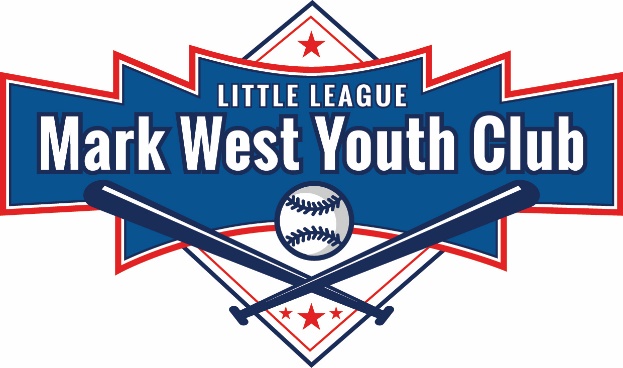 Board Meeting Date:	12/11/17Board Members Present:  Kevin Wood, Angela Jolliff, Darin Phelps, Courtney Ploos Van Amstel, Kristi Willis, Richard Keyes, Michelle Cook, Rich Thomas, Ryan England, Tim Sarver, Cliff Walker, Denise WhitmireMeeting called to order at 7:06 pmMeeting minutes from last meeting were put into motion to approve by M Cook and seconded by Tim Sarver, and Board approved.Fire Relief Funds: To date donations total $19,927, which includes the $10,000 presented to Mark West by the Sharks. The $10,000 is a minimum amount as on-line auctions were still on-going when the large cardboard check was presented. Once all the funds are collected, a check will be written to evenly divide the monies between the organizations the Sharks selected to aid.The Rohnert Park Rotary Club has $1,200. Matthew Henry of the Santa Rosa Rotary Club says he currently has $5,000 to donate.Rawlings shipped another pallet of new gloves.  Plan to send out an email regarding an open house for fire survivors to pick out anything they want.  Also will bring donations to FBK1 Clinic in January.Plan to have an equipment hand out on January 5th and have an open donation for everyone (not just fire survivors) at assessments.  So if you know anyone who needs anything let them know.The Giants organization donated an autographed Hunter Pence jersey worth approximately $450.Kevin requested that an oversight committee be formed to determine where donations should be applied since we have gone well beyond the $15,000 and we need accountability.  The committee can make decisions on how we can help everyone and it not just be on Kevin.  Rich Thomas and Ryan England volunteered.We received enough donations to cover all of the destroyed uniforms and then some. Astros (Blue and Orange), Cardinals, Red Sox, and Rockies.  So replacing all Majors (with exception of Pirates), 50/70 and the Minors uniforms that were destroyed. Cost is $365-$400 per set. $17 for V neck which are more breathable. Next year will replace all rest of uniforms for Minors.Shelving units were installed in the 40 foot container.  Putting used equipment in the 20 foot container and new in the 40 foot container.Richard Keyes suggested that money be used to help RAA fix their field damaged by the fire.Financial Update: Current Balance $32,243.49 actual.District 35 payment was not in the budget that the Board approved ($888) a cost of $2 per player.  We will hold off cutting a check for the full amount, a partial payment will be made  to get us started, but want to see how many teams we have this year first.We also have an outstanding $6,000 invoice from the IRS for 2007 taxes which is being discussed because our non-profit status lapsed.We need to separate the Fire donations from the budget as these funds are earmarked for fire related endeavors.We have two additional savings accounts with $20,000 in each.  No need to have two so Kristi would like to combine the accounts.  This is not part of the $32,423.49. Motion to combine the savings accounts and separate the fire donations was made by Angela, seconded by Kristi and carried by the Board.Positive Coaching Alliance (PCA):Kevin followed up with Sean (PCA) and he said T-ball through Farms clinic cost was $2,000.  Kevin said we had $1,000 to spend and PCA said they will cover the additional cost.  The on-line resources, however, are available for T-ball through Juniors. Kevin will send the flyer from PCA to Ryan (Coach Coordinator) to review and discuss parent participation requirements/suggestions.Richard Keyes suggested we come up with some incentives for coaches using the on-line resources.  Kevin will contact PCA to see if there is a way to track on-line participation.Field and League Improvements:Began removing the backboards and cleaning the equipment and will have another work day this month, weather permitting.Need to bring in dirt to level the fields.  Planned on putting down seed before the frost, but too late.  There was discussion about fixing the Mark West fields rather than spending $22,000 for fencing at Shopflin. Suggested that maybe we split the money between the Minors and Majors fields; however, we’re looking at roughly $20,000 for one field. Using the $22,000 at Shopflin would give us 300 feet of fence and 2 lockable gates. We have portable mound and can put in receivers.  We need a location for the Juniors booking as Piner High is difficult due to their own baseball schedule.  If we pay and don’t use or they bump us off the field, we don’t get a refund of the money and they charge $50 a day. RAA fields and Reibli fields, as well as Schaefer are not available anymore.2018 Age Chart:Dave Wood spoke with Williamsport and they will not change their minds regarding the age change as we were notified 3 years ago. 11 kids are impacted this year. (Children born May 2005 – August 2005)Waiver may be possible to allow more than eight 12 year olds on a team and possibly more than 10 teams in a division as there are more 12 year olds across the district with less 10 year olds moving up.The group of 11 year olds is smaller.  Minors/Majors are the only groups eligible for waivers and a parent has to opt out of player moving up at assessments. It may not be done after assessments. Everything is based on the registration, 50/70 is designated for 13 year olds; may only have two 50/70 teams this year.Little League is discussing allowing 11 & 12 year old 50/70 players being allowed to play in age appropriate All Stars. Looking at making All-Star pick: May 14- May 18.In person Registration:Being held at Dick’s January 13 & 14th. Kevin has a meeting with Dick’s on December 13th.Opening Day:Kevin stated we need a committee to spearhead the activities this year.  Kristi, Courtney, and Cliff volunteered for committee. Kristi will take the lead as she has done this in the past.  She stated when contacting sponsors they should be told they have option to set up table. Katie Gorman said she would help.  Must organize parade, gift baskets, tables for sponsors, Auctions (silent), 50/50 raffle.  Trying to get more items – should frame the Hunter Pence jersey.The jumpy house guy, Burke, lost everything in the fire.  He used to split the revenue with the league.  Will contact him and see if he is back in business, if so, will have him keep all revenue to help him out.Home Run Derby:As it was an all or nothing deal in order to get information, Kevin signed us up.  Guidelines require it be done before end of May. We need to pick a weekend.  Also recommend 170’ field for 12U and 200’ field for 14U, they are trying to get homeruns.  Winner moves on to Sectionals.  No fees to participate, but can open hut to get revenue.  Will distribute the packet and discuss at next Board meeting.SF Giants Little League Day:Sunday April 8 vs DodgersSunday April 29 vs DodgersSunday May 20 vs RockiesSold 150 tickets last two years (outfield – left field reserve or bleacher reserve).Tim stated we could also do the A’s and he would look into this. The meeting was adjourned at 8:26 pm.drwThe next Board meeting is 1/8/18